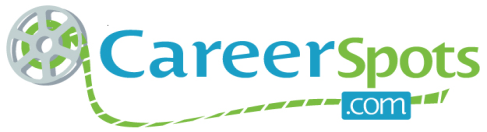 Quick Tips: What Recruiters Look ForBASIC TIPS:Some recruiters view thousands of applications a week. Many of the applicants, recently out of college, can have similar accomplishments. If you follow the instructions below, there is a better chance that you can set yourself apart from the “pack.”  Be prepared to show on your resume and in an interview the many accomplishments and real life experiences that differentiate you from other applicants. Show that you stand out due to your high level of motivation (desire to work hard).Be curious and thorough in your research of the company and understand the job position that you are applying for and interested in.Use your leadership qualities. Illustrate your emotional maturity, self-confidence, organization skills, and good judgment.Highlight your people skills and show how you are able to connect with others around you and how you are an effective communicator. 